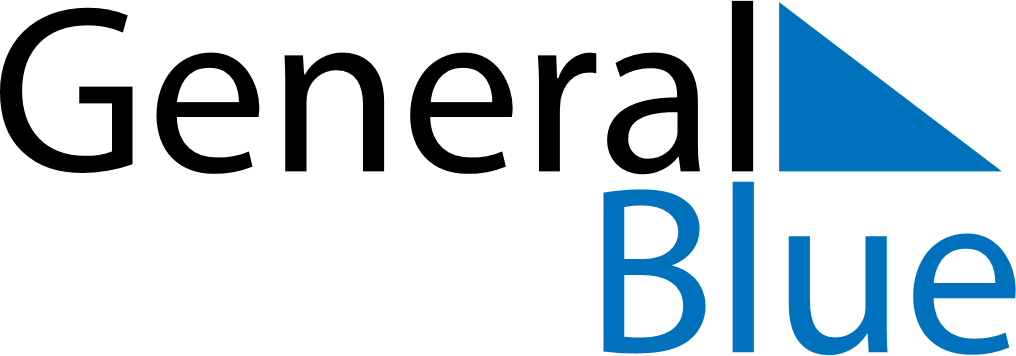 February 2030February 2030February 2030February 2030SingaporeSingaporeSingaporeSundayMondayTuesdayWednesdayThursdayFridayFridaySaturday11234567889Chinese New YearHari Raya Puasa
Chinese New YearChinese New Year (substitute day)101112131415151617181920212222232425262728